Lampiran 22DOKUMENTASI LOKASI PENELITIANOrientasi Siswa pada Masalah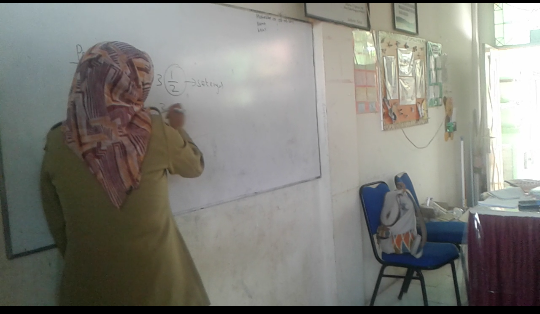 Gambar L.22.1 Orientasi siswa pada masalahMengorganisir siswa untuk belajar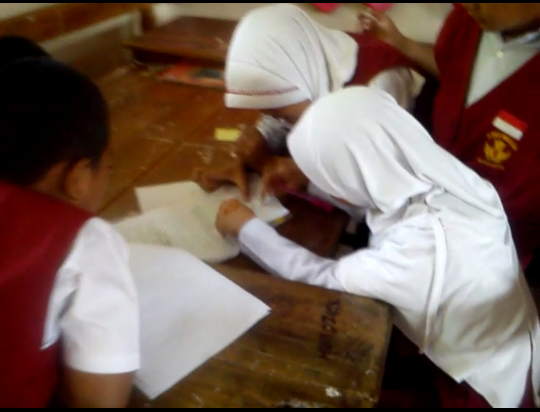 Gambar L.22.2 Mengorganisir siswa untuk belajarMembimbing penyelidikan individual dan kelompok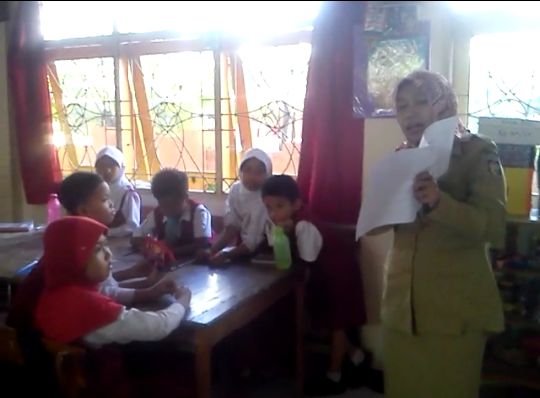 Gambar L.22.3 Membimbing penyelidikan individual dan kelompokMengembangkan dan menanyakan hasil karya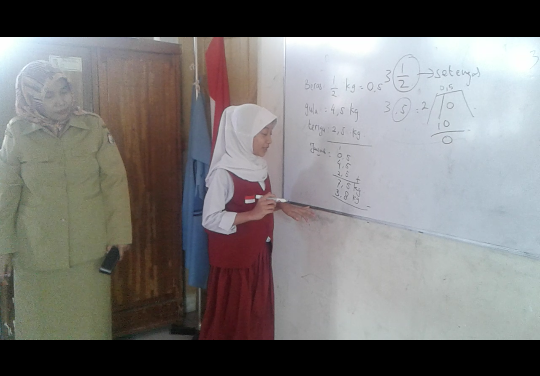 Gambar L.22.4 Mengembangkan dan menanyakan hasil karyaMenganalisis dan mengevaluasi proses pemecahan masalah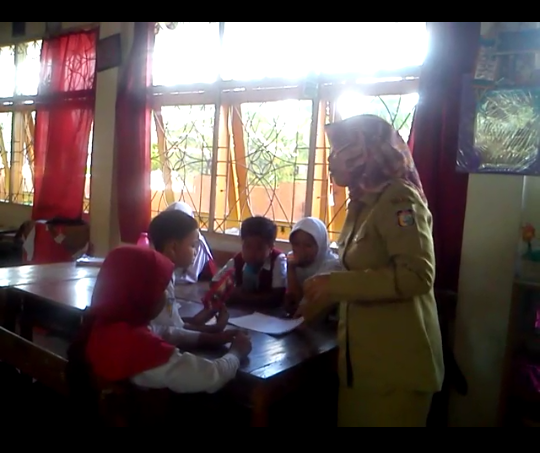 Gambar L.22.5 Menganalisis dan mengevaluasi proses pemecahan masalah